In order to access some resources, it will be useful to have an account with Idello.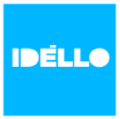 offers free French-language educational videos, digital books, apps and games to engage K-12 children in their second language learningsubtitles available (use of French subtitles is suggested)How to create an Idello account (parents and students).pdfIDÉLLO : Video Tutorial for Parents & Students on how to create an accountChantons Ensemble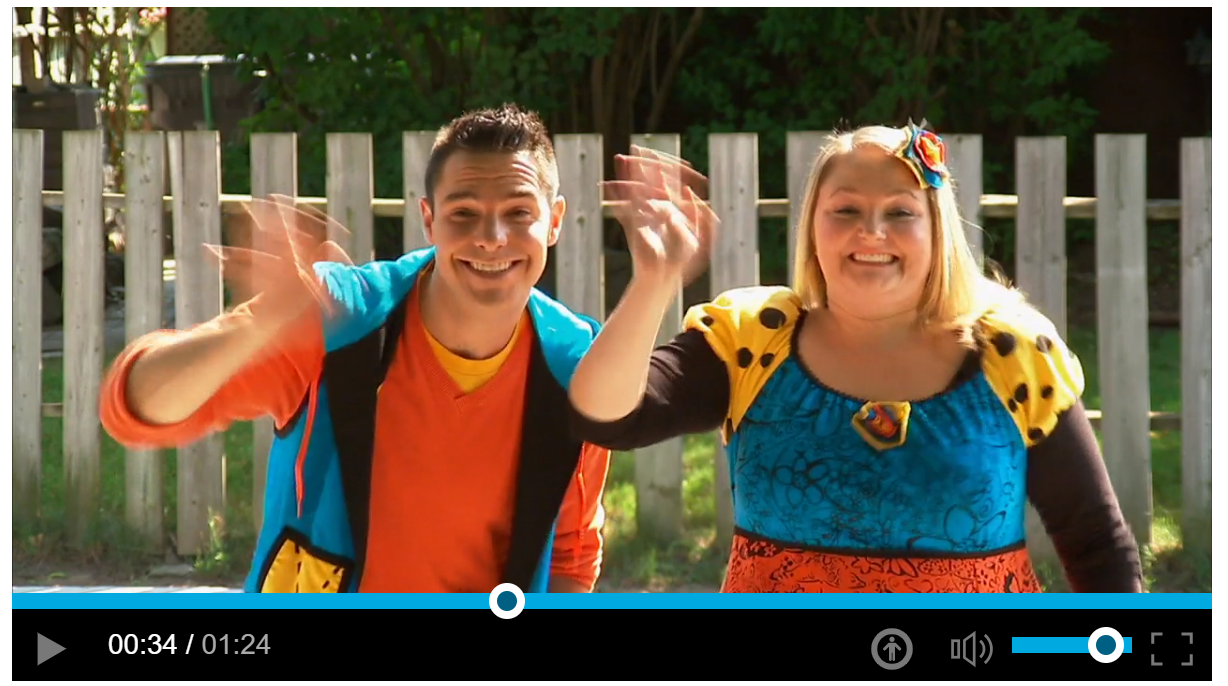 Listen to the song from yesterday again. Sing along with Josée and Louis! Chanson : Bonjour - Video - Écoute (FLS), Les maths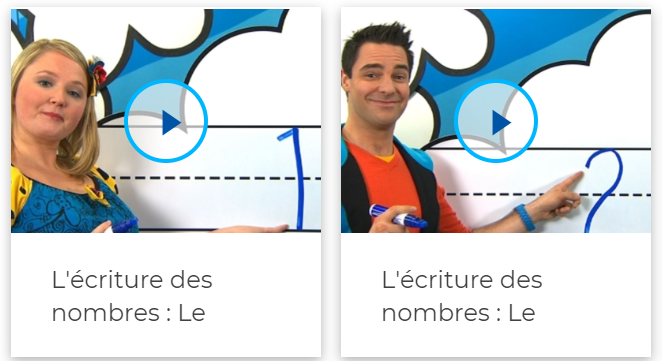 Watch these videos on how to write numbers.Write the numbers in the air. Draw them on a rough surface with your finger.Can you make these numbers with found objects?Write the numbers down on paper. Can you draw that number of objects?https://www.idello.org/en/resource/4550-Lecriture-Des-Nombres-Le-Nombre-1?navcontext=13663 Practice up to number 5 today.Écouter une histoire 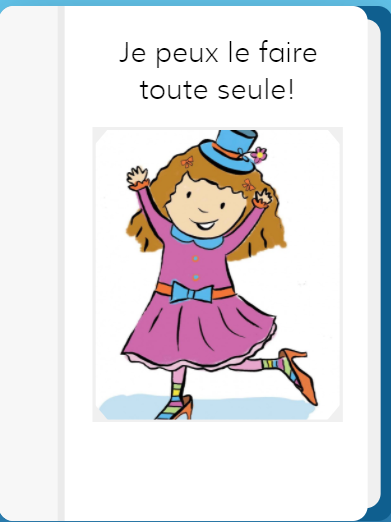 This is a story about Miss Topé. She can do many things by herself.Listen to this story https://app.boukili.ca/livre/18 . Choose “mode narration’.Look at the pictures to see what Miss Topé can do. “Elle fait toute seule”. Try to match the pictures with what you hear.Read the story a second time. Give a thumbs up when Miss Topé does something you can do.Try to repeat one page after Miss Topé.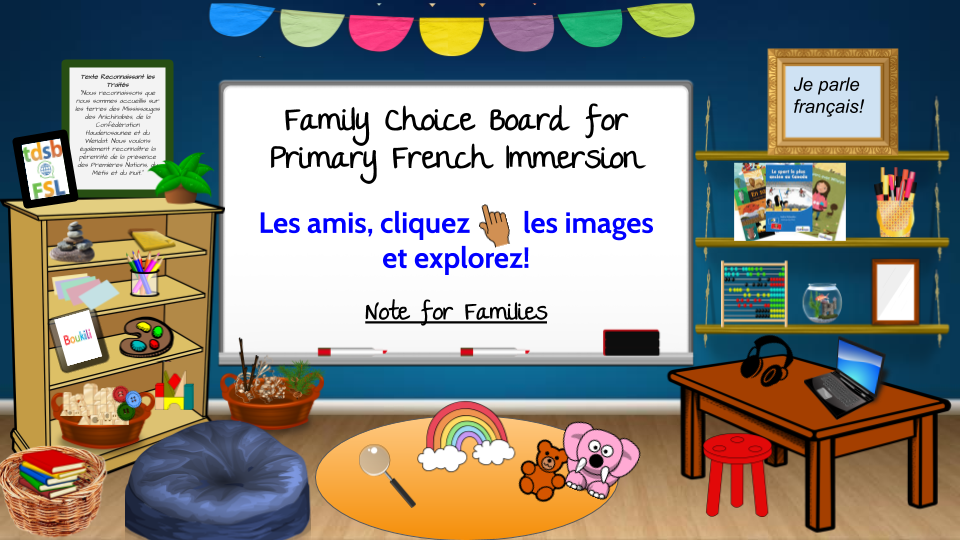 Choose an activity from the Choice Board